В перший день зими у селі Павлівка Арцизького району Одеської області відбувся другий тур волейбольного чемпіонату Одеської області «Південна ліга-2018» серед дівчат 2002-2003 років народження, в нинішньому розіграші приймають сім команд області: Суворовська ДЮСШ, Татарбунарська ДЮСШ, Арцизька ДЮСШ, Саратська ДЮСШ, ВК «Олімп» (с. Кирнички), Маяківська ОТГ та СК «Балкани» с.Зоря.  На протязі дня відбулося  багато цікавих ігрових моментів  та  розчарувань. Згідно жеребу у першій грі арцизьки волейболістки (тренер Бончева Ольга Іванівна) зустрілися з дуже сильною командою СК «Балкани» с. Зоря, де поступилися  з рахунком 0:2. У другій зустрічі здобули перемогу над  командою  Маяківська ОТГ з рахунком 2:0. У третій грі обіграли волейболісток ВК «Олімп» (с. Кирнички) з рахунком 2:0.Таким чином після трьох ігор, у другому турі у  нашій команди 6 очок.Результати ігор другого ігрового дня:1. СК «Балкани»   -   Арцизька ДЮСШ - 2-02. Татарбунарська ДЮСШ  – Саратська ДЮСШ  -  0-23.Маяківська ОТГ  -  СК «Олімп» с.Кирнички - 2-04.Суворівська ДЮСШ  –  СК «Балкани» -  0-25. Арцизька ДЮСШ   –  СК «Олімп» с.Кирнички - 2-06. Саратська ДЮСШ   –  Маяківська ОТГ - 2-0 7. Татарбунарська ДЮСШ  –  Суворівська ДЮСШ - 2-08. Маяківська ОТГ   –  Арцизька ДЮСШ -  0-2 9. СК «Олімп» с.Кирнички -  Саратська ДЮСШ -  0-2 10. СК «Балкани»  -  Татарбунарська ДЮСШ - 2-011. Суворівська ДЮСШ   –  Маяківська ОТГ -  0-2Турнірне становище:1. СК  «Балкан» -  7 ігор (17 очок)2. Саратська ДЮСШ - 7 ігор (16 очок) 3. Арцизька ДЮСШ - 7 ігор (10 очок) 4. Маяківська ОТГ   - 7 ігор (9 очок)5. СК «Олімп» с. Кирнички –  7 ігор (6 очок)6. Татарбунарська ДЮСШ -  7 ігор (5 очок)7.Суворівська ДЮСШ - 7 ігор (0 очок).Друге коле заплановано на лютий місяць 2019 року. Адміністрація Арцизької районної ДЮСШ та тренер Бончева Ольга Іванівна вдячні адміністрації Павлівської ЗШ та вчителю фізичної культури за наданий спортзал, усім уболівальникам яки приїхали підтримати свої команди.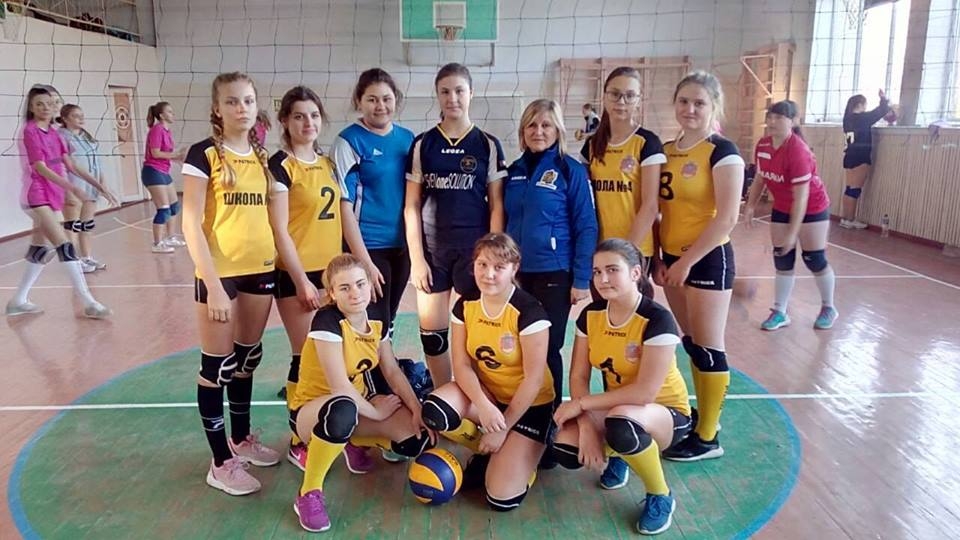 